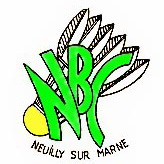 L’Assemblée générale se tiendra le mercredi 17 juin 2015 à 20HL’Assemblée est ouverte à tous les adhérents, mais seuls les joueurs ayant plus de 16 ans peuvent voter (quorum ¼ des votants). Les parents des jeunes sont bien sûr invités à y participer. Ordre du jour :Rapport des commissions -Secrétariat-Trésorerie-Compétitions adultes (entraînements, tournois, championnat,…)-Jeunes (entraînements, compétitions,..)-Le mot du président-Election du bureau (des nouveaux membres ?)-Questions diverses-Réflexion sur l’avenir du club (recherchons des avis constructifs)-Pot	Si vous souhaitez faire partie du bureau, c’est le moment idéal pour vous faire connaître. 	Venez nombreux ; vos suggestions et remarques sont importantes pour faire évoluer notre club au mieux, afin que chacun trouve sa place au sein de notre association.	Si vous avez un empêchement, vous pouvez utiliser le coupon ci-dessous pour désigner une personne  de votre choix qui vous représentera.POUVOIRJe soussigné(e)……………………………………………………………………………………………………. donne pouvoir à …………………………………………………………………………………………………..pour me représenter lors de l’Assemblée Générale du 17 juin 2015 .										Signature